รายงานการประชุมคณะผู้บริหารและหัวหน้าส่วนงานเทศบาลนครขอนแก่นครั้งที่  2/ 2559วันที่  2  มีนาคม  2559  เวลา  13.30 น.ณ  ห้องประชุมนครเป็งจาล  อาคารป้องกัน  ชั้น 2  เทศบาลนครขอนแก่น---------------------------------------- ผู้เข้าประชุมนายธีระศักดิ์	ฑีฆายุพันธุ์		นายกเทศมนตรีนครขอนแก่น	ประธานที่ประชุมนายธวัชชัย	รื่นรมย์สิริ		รองนายกเทศมนตรีนครขอนแก่นนายมนตรี	สิงหปุณณภัทร	รองนายกเทศมนตรีนครขอนแก่นดร.กฤษณวรุณ	ไชยนิจ		ปลัดเทศบาลนครขอนแก่นนายธณาวุธ	ก้อนใจจิตร		รองปลัดเทศบาลนครขอนแก่นนายสวัสดิ์ 	วันทมาตย์		รองปลัดเทศบาลนครขอนแก่นนายอดิศักดิ์	สมจิตต์		หัวหน้าสำนักปลัดเทศบาลนางกฤษณา   	แสนสอาด		ผู้อำนวยการส่วนพัฒนารายได้นางเบญญาภา	พัชรพิบูลชัย		ผู้อำนวยการส่วนบริหารงานคลังนายอภิชาติ	วิศิฐารักษ์		ผู้อำนวยการส่วนควบคุมการก่อสร้างฯนายธวัชชัย	วนาพิทักษ์กุล		ผู้อำนวยการส่วนการโยธานายทศพล	วงศ์อาษา		ผู้อำนวยการส่วนทรัพยากรธรรมชาติฯนางสาวศิริกัลยา	โพธิจันทร์		ผู้อำนวยการสำนักการสาธารณสุขและสิ่งแวดล้อมนายทัศนัย	ประจวบมอญ		ผู้อำนวยการส่วนส่งเสริมการสาธารณสุขฯนางสาวสมพร	ชัยอยุทธ์		ผู้อำนวยการส่วนบริการสาธารณสุขนายยุทธ	วงษ์ศิริ  		ผู้อำนวยการสำนักการศึกษานายจรูญ	โชติประดับ		รองผู้อำนวยการสำนักการศึกษานางวรพรรณ	ธุลีจันทร์		ผู้อำนวยการกองวิชาการและแผนงานนางสุรางค์	พาน้อย		ผู้อำนวยการสำนักการสวัสดิการสังคมนางวทัญญุตา	ธวัชโชติ		ผู้อำนวยการส่วนสังคมสงเคราะห์นางภัทรวดี	ปรินแคน		ผู้อำนวยการส่วนพัฒนาชุมชนนายสมศักดิ์   	วิไลแก้ว 		ผู้อำนวยการสถานศึกษา รร.ท.สวนสนุกนายวรวุฒิ	อันปัญญา		รองผู้อำนวยการสถานศึกษา รร.ท.สวนสนุกนายชูเกียรติ 	เหลืองอุบล		ผู้อำนวยการสถานศึกษา รร.ท.วัดกลางนายกมลพงษ์	ทองดีนอก		รองผู้อำนวยการสถานศึกษา รร.ท.วัดกลางนายสันตีรณะ	นามวงษา		รองผู้อำนวยการสถานศึกษา รร.ท.วัดกลางนางยุภาพร  	โฆษิตพิมานเวช	รองผู้อำนวยการสถานศึกษา รร.ท.วัดกลางนางวาสนา	แม้นญาติ		ผู้อำนวยการสถานศึกษา รร.ท.คุ้มหนองคูนางสาวทัศนีย์	นุชนวลรัตน์		ผู้อำนวยการสถานศึกษา รร.ท.บ้านโนนทันนายทวีศักดิ์ 	พรมมงคล		รองผู้อำนวยการสถานศึกษา รร.ท.บ้านโนนทันนายบุญธรรม	โบราณมูล		ผู้อำนวยการสถานศึกษา รร.ท.บ้านหนองใหญ่นายประชารัตน์	โนนทนวงษ์		รองผู้อำนวยการสถานศึกษา รร.ท.บ้านหนองใหญ่นายสายชล	สิงห์สุวรรณ		ผู้อำนวยการสถานศึกษา รร.ท.บ้านโนนหนองวัดนางสาวสมหวัง	รอดไธสง		รองผู้อำนวยการสถานศึกษา รร.ท.บ้านโนนหนองวัดนางสาววัชรา	ภักดียิ่ง		ผู้อำนวยการสถานศึกษา รร.ท.บ้านโนนชัยนางสาวชุตินธร	หัตพนม		รองผู้อำนวยการสถานศึกษา รร.ท.บ้านโนนชัยนางเนื่องนิตย์	พาลี			รองผู้อำนวยการสถานศึกษา รร.ท.บ้านโนนชัยนางจินตนา  	ภูจอมจิตร		รองผู้อำนวยการสถานศึกษา รร.ท.บ้านสามเหลี่ยมนายพัฒนา	ยอดสะอึ		ผู้อำนวยการสถานศึกษา รร.ท.บ้านหนองแวงนางภัททิรา	ชำกรม		รองผู้อำนวยการสถานศึกษา รร.ท.บ้านตูมนางช่อเอี้อง	ฤกษ์รุจิพิมล		ผู้อำนวยการสถานศึกษา รร.ท.บ้านศรีฐานนายยุทธศักดิ์	ไชยศรีหา		รองผู้อำนวยการสถานศึกษา รร.ท.บ้านศรีฐานนางสาวอมรา	โกศลสุรภูมิ		หัวหน้าฝ่ายการประชุมและกิจการสภานางนวลจันทร์	พงษ์เพียจันทร์	หัวหน้าฝ่ายสำนักเลขานุการฯนางนงนุช 	ศรีวรกุล		หัวหน้าฝ่ายบริหารงานทั่วไปนายวินัย	ศุภรัตน์ภิญโญ		รักษาการหัวหน้าฝ่ายทะเบียนราษฎร์นางนุชนภา	ขันธ์เครือ		หัวหน้าฝ่ายส่งเสริมการมีส่วนร่วมนายพศวัต	ธรรมวงศา		รักษาการหัวหน้าฝ่ายปกครองนายวรเดช	ธารชัย  		หัวหน้าฝ่ายป้องกันและบรรเทาสาธารณภัยนางสาวโยทิตย์ชา	มีชัย			ผู้จัดการสถานธนานุบาล แห่งที่ 1นางสุวิมล	วิดแมน		ผู้จัดการสถานธนานุบาล แห่งที่ 2นายทวีทรัพย์	ลอยนอก		นิติกรชำนาญการส.ต.อ.ศักดิ์ชาย	สุนรกุมภ์		นักจัดการงานทะเบียนและบัตรชำนาญการว่าที่ร.ต.สิทธิพล	โสมนัส		นักวิเคราะห์นโยบายและแผนชำนาญการนายบุญคง	ภูน้ำเงิน		เจ้าพนักงานป้องกันและบรรเทาสาธารณภัยชำนาญงานจ่าสิบเองสันต์	ศรีโนนชัย		เจ้าพนักงานป้องกันและบรรเทาสาธารณภัยชำนาญงานนายสนิทด้า	นันบุญมา		เจ้าพนักงานป้องกันและบรรเทาสาธารณภัยชำนาญงานว่าที่ร.ต.อาทิตย์	พรหมศิริ		เจ้าพนักงานป้องกันและบรรเทาสาธารณภัยชำนาญงานนางกานต์พิชชา	มะนิยม		นักพัฒนาการชุมชนชำนาญการนางบุหงา  	ตราชู			นักวิเคราะห์นโยบายและแผนปฏิบัติการนางสุกัลยา	บริบูรณ์		นักวิชาการเงินและบัญชีปฏิบัติการนายอนิรุตติ์	งามโรจน์		หัวหน้างานระบบความปลอดภัยนายโยธิน	อุทัยแสน		หัวหน้างานป้องกันและระงับอัคคีภัยนางวิภาวดี  	เตียวยืนยง		เจ้าพนักงานธุรการปฏิบัติงานนายภูริวัตน์	แหลมทอง		หัวหน้าฝ่ายวิชาการและแผนงานนางสกาวรัตน์	นันบุญมา		รักษาการหัวหน้าฝ่ายอำนวยการนางพิมพ์ศิริ	ศรีโนนชัย		หัวหน้าฝ่ายสถิติการคลังนางอนรรฆอร	พรมมี		หัวหน้าฝ่ายระเบียบการคลังจ.อ.จักราวุธ	ลุสมบัติ		เจ้าพนักงานธุรการชำนาญงานนายสุเมธ	ปัตะโน		นักวิชาการจัดเก็บรายได้ชำนาญงานนางภควดี	ศรีอุดร		นักวิชาการจัดเก็บรายได้ปฏิบัติการนางวราภรณ์	ยะรี			นักวิชาการเงินและบัญชีชำนาญการนางอัศรา	ไชยนิลวงศ์		นักวิเคราะห์นโยบายและแผนชำนาญงานนางทัศนันท์	ศรีจันทร์หล้า		เจ้าพนักงานธุรการชำนาญงานนายสถิตย์	เทพไกรวัล		หัวหน้าฝ่ายสาธารณูปโภคนางปิยะนุช	ปัญจพรรค์		หัวหน้าฝ่ายจัดการทรัพยากรธรรมชาตินายยุติธรรม	น้อยสุวรรณ		หัวหน้าฝ่ายควบคุมอาคารและผังเมืองนายชวลิต	หงส์ยนต์		นักวิชาการสุขาภิบาลอาวุโสนายอดุลย์	บุญปราการ		นายช่างโยธาอาวุโสนางภาสินี	เพียธงษา		นักจัดการงานทั่วไปชำนาญการนางสาวณิชาภัทร	สีดาทัน		นักวิเคราะห์นโยบายและแผนชำนาญการนายศุภวัตร	นามคำ		สถาปนิกปฏิบัติการนางสาวจิรานิตย์  	อรรคนิตย์		หัวหน้าฝ่ายบริหารงานทั่วไปนางวิลาสินี	สมานชาติ		รักษาการหัวหน้าฝ่ายส่งเสริมสุขภาพจ.ส.อ.สุวิทย์	อันอาษา		รักษาการหัวหน้าฝ่ายบริการสิ่งแวดล้อมนางภคอร	ทองสุข		รักษาการหัวหน้าฝ่ายป้องกันและควบคุมโรคพญ.มรกต	เตรียมเวชวุฒิไกร	รักษาการหัวหน้าฝ่ายบริการสาธารณสุขนายเดชา	สิทธิกล		สัตวแพทย์อาวุโสนายสุเวทย์	จิตภักดีบดินทร์	ทันตแพทย์ชำนาญการพิเศษนางสาววนารัตน์ 	คงคำ			พยาบาลวิชาชีพนางสาวกฤษณา	ภูพลพัน		พยาบาลวิชาชีพนางอัจฉรา	หงส์แสงไทย		นักวิชาการสุขาภิบาลชำนาญการนางสาวสุขกัญญา	ช่อมะลิ		นักวิชาการสุขาภิบาลปฏิบัติการนางสาวพุศรา	บริกูล		นักวิชาการสุขาภิบาลปฏิบัติการนางวรรณภา	เกียงแก้ว		นักวิชาการสุขาภิบาลปฏิบัติการนางสาวพิมพ์ศิริ	พิมพ์อุบล		นักวิชาการสุขาภิบาลปฏิบัติการนางสาวจารุณี	บุญไชย		นักวิชาการสุขาภิบาลปฏิบัติการนายพรศักดิ์	คณะวาปี		นักวิชาการสุขาภิบาลปฏิบัติการนางสาวงามอนงค์	บุญจิระสวัสดิ์	 	นักจัดการงานทั่วไปปฏิบัติการนางดวงนภา	สกุลพานิช	 	เจ้าพนักงานธุรการปฏิบัติการนางสุทาทิพย์	เนตรอริยทรัพย์	เจ้าพนักงานสาธารณสุขชำนาญงานนางสาววิภาวดี	บุตตะโยธี		หัวหน้างานพัฒนารายได้นางสาวสุทิดา	อิสระ			หัวหน้างานป้องกันโรคติดต่อนางนภกช	สาคร			รักษาการหัวหน้าฝ่ายแผนงานและโครงการนางกุลิสรา	คชวัตน์		หัวหน้าฝ่ายบริหารงานทั่วไปนางสุจิตรา	เกียรติบุญสนอง	หัวหน้าฝ่ายส่งเสริมศาสนาฯนายศรัณย์	เปานาเรียง		หัวหน้าฝ่ายการศึกษานอกระบบนางวิจิตรา	เพิ่มพูล		หัวหน้าฝ่ายการเจ้าหน้าที่นางสุดารัตน์	อนุศักดากุล		เจ้าพนักงานธุรการชำนาญงานนางสาวณฐมน	ฉายถวิล		นักวิชาการศึกษาชำนาญการนางวญาภรณ์	โหน่งจันดี		นักวิชาการศึกษาปฏิบัติการนางสาวหนึ่งน้อง	ร่มเย็น		นักวิชาการเงินและบัญชีปฏิบัติการนางสาวจรินทร์ญา 	สุทาวัน		หัวหน้าฝ่ายประชาสัมพันธ์นางอินทิรา	ฆารเจริญ		หัวหน้าฝ่ายบริการและเผยแพร่วิชาการนางฐิติรัตน์	ศิริชานนท์		รักษาการหัวหน้าฝ่ายนิติการนายกาญจน์	วันนุประธรรม		หัวหน้าฝ่ายเทคโนโลยีสารสนเทศนางสาวเบ็ญจวรรณ์ 	ศิริปรุ			นักประชาสัมพันธ์ชำนาญการนางจันทิรา	ชะอินทร์วงค์		นักวิชาการคอมพิวเตอร์ชำนาญการนางวิมลรัตน์	นามตะ		นักวิเคราะห์นโยบายและแผนปฏิบัติการนางอัศรา	เอกวิเศษ		หัวหน้าฝ่ายสังคมสงเคราะห์นายเฉลิมภพ	คงกุทอง		หัวหน้าฝ่ายส่งเสริมสวัสดิการสังคมนายสาธิต	สงวนทรัพย์		หัวหน้าฝ่ายพัฒนาชุมชนนายประจวบ	สารกูล		นักพัฒนาชุมชนชำนาญการนายกิมมี้	หร่องบุตรศรี		นักพัฒนาชุมชนชำนาญการนายอนุชิต	ผลแก้ว		นักพัฒนาชุมชนชำนาญการนายเศรษฐนัย	ข่วงชิต		เจ้าพนักงานชุมชนปฏิบัติงานนางสาวจันทร์ทิพย์	ชาญณัฐวัตศ์		นักพัฒนาชุมชนปฏิบัติการนางสาวกฤษณา	ทัพซ้าย		นักพัฒนาชุมชนปฏิบัติการนางสาวจิรา	เนาวโรจน์		นักพัฒนาชุมชนปฏิบัติการนางวรีกร	คงกุทอง		เจ้าพนักงานธุรการชำนาญการนางลักษณา	สุขศรี		เจ้าพนักงานธุรการชำนาญงานนายทินกร	ธนาสว่างโชติ		เจ้าพนักงานพัฒนาชุมชนปฏิบัติงานนายบัณฑิต	พันธ์ราช		ครูโรงเรียนเทศบาลสวนสนุกนายพิชัย	กระแสง		ครูชำนาญการพิเศษนายวุฒิชัย	บุดดี			ครูโรงเรียนเทศบาลบ้านโนนชัยนางสาวปิยมาภรณ์	ภักดีราช		ผู้ช่วยเจ้าหน้าที่บริหารงานทั่วไปนางสาวสุพัตรา	จึงตระกูล		ผู้ช่วยนักวิชาการประชาสัมพันธ์ว่าที่ร.ต.ศักดิ์กรินทร์	ธนะสีลังกูร		ผู้ช่วยเจ้าหน้าที่บริหารงานทั่วไปว่าที่ร.ต.พัฒนพงษ์	ทองเกิ้น		พนักงานขับรถยนต์(ผู้มีทักษะ)นางสาวพรรษา	ศรีชัยแสง		ผู้ช่วยเจ้าหน้าที่ธุรการนายอนุรักษ์ 	อารีรอบ		นักพัฒนาชุมชนปฏิบัติการ 	เมื่อที่ประชุมพร้อม นายธีระศักดิ์  ฑีฆายุพันธุ์  นายกเทศมนตรีนครขอนแก่น  ประธานที่ประชุมกล่าวเปิดการประชุมและดำเนินการประชุมดังนี้.- 	ระเบียบวาระที่ 1   เรื่องที่ประธานแจ้งให้ที่ประชุมทราบ 	1.1 รายงานผลการแข่งขันกีฬานักเรียนองค์กรปกครองส่วนท้องถิ่น ระดับประเทศ นายจรูญ  โชติประดับ  รองผู้อำนวยการสำนักการศึกษา 	กราบเรียนท่านนายกเทศมนตรี  ตามที่เทศบาลนครขอนแก่นเราได้ส่งนักกีฬานักเรียนของเทศบาลนครขอนแก่นไปแข่งกีฬานักเรียนองค์กรปกครองส่วนท้องถิ่นระดับประเทศ  ที่กรุงเทพมหานคร  ระหว่างวันที่11 - 21  มกราคม  2559  ขอรายงานผลการแข่งขัน  เราได้เหรียญทองมา  1  เหรียญทองจากกีฬา                หมากรุกไทย  ประเภทชาย  อายุ  12  ปี  เหรียญทองแดง  7  เหรียญทองแดง  จากวอลเล่ย์บอลชาย                  รุ่นอายุ  18  ปี เปตองทีมคู่รุ่นอายุไม่เกิน  14  ปีชาย  เปตองชายทีม  3  คนรุ่นอายุไม่เกิน 14 ปี เปตองชายทีม  3  คนรุ่นอายุไม่เกิน  12  ปี เทเบิลเทนนิสบุคคลชายคู่  รุ่นอายุไม่เกิน  14  ปี แบดมินตันคู่ผสม  รุ่นอายุไม่เกิน  16  ปี แบดมินตันบุคคลชายเดี่ยว  รุ่นอายุไม่เกิน  18  ปี  เราได้อันดับที่  47  ของประเทศ         จากทั้งหมด  267  ทีมที่เข้าแข่งขัน  วันนี้ก็ได้นำนักเรียนเพื่อจะมารับเงินรางวัลที่นายกเทศมนตรีจะมอบให้ด้วยครับ นายธีระศักดิ์  ฑีฆายุพันธุ์  นายกเทศมนตรีนครขอนแก่น  	ปรบมือให้หน่อยครับ  ยอดเยี่ยมมาก  ขอเชิญทุกท่านถ่ายรูปร่วมกัน มติที่ประชุม  รับทราบและขอแสดงความยินดีกับนักกีฬานายธีระศักดิ์  ฑีฆายุพันธุ์  นายกเทศมนตรีนครขอนแก่น   	ปัญหาเรื่องภัยแล้งขอนแก่น  ภัยแล้งในครั้งนี้น่าวิตกที่สุดในรอบหลายสิบปี  ตั้งแต่ปี  36  ที่เคยเกิดเหตุการณ์ครั้งหนึ่ง  ต้องใช้น้ำก้นเขื่อนที่เต็มไปด้วยตะกอนก็แปลว่าการประปาจะต้องทำอะไรอีกมากมายเพื่อไม่ให้น้ำขุ่นเวลาส่งไปใช้งานตามบ้านเรือน  เขากำหนดวันที่จะต้องใช้น้ำก้นเขื่อนคือวันที่  11  เมษายน  2559   แปลว่าจากนี้ไปน้ำในขอนแก่นในจังหวัดรอบข้างในอีสานขอนแก่นวิกฤตที่สุด  ถึงเราจะมีน้ำในเขื่อน26  เปอร์เซนต์  ก็ตามแต่เราจะใช้น้ำบางส่วนเพื่อแก้ปัญหาถ้าน้ำเสียที่เกิดขึ้นจากการเลี้ยงปลาในกระชัง    จากโรงงานต่างๆที่มีน้ำเสียที่ออกมา  ถ้าไม่มีฝนใหม่มาก็แปลว่าจบแค่เดือนมิถุนายน  2559  อาจารย์เสรีก็เล่าให้ฟังว่าการคาดการณ์ว่าฝนใหม่จะมาประมาณกรกฎาคม  2559  วิกฤตแล้งสุดของเราก็คือเดือนพฤษภาคม  2559  และเดือนมิถุนายน  2559  แล้วเราจะบอกประชาชนยังไงว่าวิกฤตภัยแล้งแบบนี้ไม่ใช่    ภัยแล้ง  ตามความเข้าใจประชาชนเพียงแต่รู้สึกว่าแล้ง  แต่ตามความเป็นจริงแล้วกระทบไม่ว่าจะเป็นเรื่องของการเกษตร  น้ำกินน้ำใช้น้ำอุปโภคบริโภคกระทบไปหมด  การประปาเองก็บริหารแยกระหว่างการประปานครหลวงกับการประปาส่วนภูมิภาค  การประปานครหลวง  น้ำในกรุงเทพบ้านไหนลดได้  10  เปอร์เซ็นต์คืนเป็นเงินสดให้  100  บาท   แต่การประปาส่วนภูมิภาคกลับไม่สามารถดำเนินการอะไรได้  ขอนแก่นใช้น้ำผลิต  2  แหล่งจากเขื่อนอุบลรัตน์กับแม่น้ำชี  ถ้าน้ำเขื่อนมีปัญหาสามารถเพิ่มการผลิตของแม่น้ำชีได้อีก  50  เปอร์เซนต์  ก็ได้หกหมื่นกว่าคิวแค่นี้ก็วิกฤตแล้วปกติใช้เก้าหมื่นกว่าคิว  ก็จะมีแผนความเสี่ยงตามลำดับชั้น  จะมีการเตรียมประกาศในช่วงกลางคืนช่วงเย็นช่วงดึก  การลดปริมาณการปล่อยน้ำอัตราความแรงจะลดลง  ถ้ายังวิกฤตอีกก็จะเริ่มเปิดน้ำเป็นเวลา  ประเด็นก็คือถ้าประชาชนรับรู้เราควรจะยังไง   ถ้าเราช่วยกันประหยัดแล้วสามารถยืดเวลาเพื่อการใช้น้ำก้นเขื่อนแล้วพอถึงเดือนพฤษภาคม  2559  ค่อยเริ่มใช้  ก็อาจจะใช้ได้จนถึงฝนใหม่มา   แจ้งไปทางสาธารณสุขเลยครับปีนี้งดตั้งถังน้ำตามบ้าน  อำเภอหนองเรือไม่มีแหล่งน้ำดิบตอนนี้ต้องใช้รถเข็นน้ำเข้าไปที่อำเภอหนองเรือ  ก็จะมีการต่อท่อเข้าไปแต่ทำเสร็จก็พ้นแล้งไปแล้ว   หลายอำเภอในขอนแก่นตอนนี้เดือดร้อนหนักมาก  ในส่วนของเทศบาล  ผมมอบสำนักปลัดเทศบาล,  โรงเรียนสังกัดเทศบาล  11  แห่ง และ  7  กอง/สำนัก  ทำโครงการประหยัดการใช้น้ำในสำนักงาน  โรงเรียนเทศบาล  อาคารสถานที่  แล้วถ้าเป็นไปได้เรื่องนี้สำนักสวัสดิการสังคมรับข้อมูลเพื่อให้ชุมชนประกาศหอกระจายข่าว  ส่วนภาษาในการเขียนให้สำนักสวัสดิการสังคมประสานกับการประปาเขต  6  ถึงข้อมูลและข้อเท็จจริง  นำข้อมูลไปเขียนแล้วมาให้ผมอ่านดู  ดังนั้นโรงเรียนสังกัดเทศบาล 11  แห่งแจ้งข่าวนี้ให้กับนักเรียนเพื่อให้นักเรียนไปแจ้งผู้ปกครองได้รับทราบ  ส่วน  7  กอง/สำนัก  ร่วมกันรณรงค์การใช้น้ำประปาในสำนักงาน  มอบรองฯมนตรี   โดยมีสำนักสวัสดิการสังคมกับสำนักปลัดเทศบาล  โดยเฉพาะฝ่ายป้องกันและบรรเทาสาธารณภัย  เอาข้อมูลมาจากการประปา  แล้วประชุมเรื่องนี้ทำเป็นข้อความออกมาเพื่อให้หอกระจายข่าวของทุกชุมชนได้ประกาศอย่างต่อเนื่อง   มีคำถามว่าเรามีโครงการกับช่วงสงกรานต์ยังไง  เราก็ตอบไปว่า  “ซิดแทนสาดช่วยชาติประหยัดน้ำ”  ดังนั้นก็ฝากทีมงานทำเรื่องสงกรานต์ตรวจสอบเรื่องขวดน้ำที่สั่งผลิตเป็นจำนวนเท่าใด  ถ้าใช้งบประมาณไม่มากเตรียมเพิ่มการสั่งทำไปอีก  โดยให้รองฯ ชัชวาลและคณะไปเช็คดูครับ  แต่ชัดเจนครับประกาศโดยสำนักการสาธารณสุขฯ  ประชาสัมพันธ์แจ้งเจ้าของบ้านแต่เนิ่น ๆ  แล้วปีนี้งดตั้งถังน้ำตามบ้านและงดให้บริการน้ำ  ถ้าจะมีบ้างก็คือให้มีการตั้งพระพุทธรูปที่ศาลหลักเมือง  ก็จะมีถังน้ำไม่กี่ใบแต่ใช้ลักษณะเป็นขันเล็ก  หรือจะเป็นขวดน้ำเพื่อให้ช่วยซิดใส่องค์พระเพื่อการประหยัด   กระบวนการนี้ทีมงานที่จัดงานสงกรานต์ไปคิดต่อให้ครบกระบวนการ  เราเอาน้ำพุมาเป็นน้ำพุที่ไม่สิ้นเปลืองให้อยู่กับที่พอได้เห็นน้ำ  เพื่อชดเชยความรู้สึกกับการที่ไม่มีน้ำเล่น  ก็ขออนุญาตประกาศเป็นนโยบายของเทศบาลนครขอนแก่นเพื่อให้โรงเรียนสังกัดเทศบาล  11  แห่ง  ฝากท่านผอ., ท่านรองผอ. ผู้บริหารโรงเรียน  แจ้งข่าวนี้ให้กับนักเรียนช่วยกันย้ำเตือนเพื่อให้นักเรียนไปแจ้งผู้ปกครองได้รับทราบ และ  7  กอง/สำนักรับไปดำเนินการ  แล้วข้อความที่จะเอาไปประชาสัมพันธ์  รอทางส่วนทรัพยากรธรรมชาติของสำนักการช่าง  ฝ่ายป้องกันและบรรเทาสาธารณภัย  และสำนักสวัสดิการสังคม  เอาข้อมูลจากการประปาเขต 6  มาเขียนข้อความเดียวกันแล้วแจกผ่านทุกช่องทางเพื่อดำเนินการ  ถ้าสำเร็จผมก็ชวนท่านผู้ว่าราชการจังหวัดขอนแก่น  ร่วมรณรงค์แล้วก็แถลงข่าวให้เป็นข่าวใหญ่ มติที่ประชุม   	1. มอบสำนักปลัดเทศบาล, โรงเรียนสังกัดเทศบาล  11  แห่ง, 7  กอง/สำนัก  จัดทำโครงการประหยัดการใช้น้ำในสำนักงาน  โรงเรียนเทศบาล และอาคารสถานที่		2. มอบรองนายกฯ มนตรี   สำนักสวัสดิการสังคม, ส่วนทรัพยากรธรรมชาติฯ   สำนัก   การช่าง  และฝ่ายป้องกันและบรรเทาสาธารณภัย  ทำงานร่วมกันโดยประสานจากการประปาเขต  6       ขอข้อมูลและข้อเท็จจริง  เพื่อจัดทำข้อความในการใช้ประชาสัมพันธ์ช่องทางหอกระจายข่าวชุมชนทุกชุมชน    		3. มอบรองฯ ชัชวาล  และสำนักการสาธารณสุขและสิ่งแวดล้อม  เรื่องโครงการสงกรานต์ “ซิดแทนสาดช่วยชาติประหยัดน้ำ”  ตรวจสอบเรื่องขวดน้ำที่สั่งผลิตเป็นจำนวนเท่าใด  ถ้าใช้งบประมาณไม่มากเตรียมเพิ่มการสั่งทำไปอีก  และให้สำนักการสาธารณสุขและสิ่งแวดล้อม  ประชาสัมพันธ์แจ้งเจ้าของบ้านปีนี้งดตั้งถังน้ำตามบ้านและงดให้บริการน้ำ 	ระเบียบวาระที่ 2  เรื่องรับรองรายงานการประชุม 	2.1  รายงานการประชุม ครั้งที่ 1/2559  เมื่อวันที่  19  มกราคม  2559 มติที่ประชุม  รับรองรายงานการประชุม ครั้งที่ 1/2559  เมื่อวันที่  19  มกราคม  2559นายธีระศักดิ์  ฑีฆายุพันธุ์  นายกเทศมนตรีนครขอนแก่น   	ประเด็นการร้องเรียนงานทะเบียนราษฎร์  ที่ให้ปลัดเทศบาลไปตรวจสอบเป็นอย่างไรบ้างดร.กฤษณวรุณ  ไชยนิจ	ปลัดเทศบาลนครขอนแก่น	งานทะเบียนราษฎร์บอกว่าผู้ร้องเรียนไม่ได้โวยวายที่เคาน์เตอร์  แต่เขาไปลงในสื่อออนไลน์ นายธีระศักดิ์  ฑีฆายุพันธุ์  นายกเทศมนตรีนครขอนแก่น	 	เหตุผลที่ช้าคืออะไรดร.กฤษณวรุณ  ไชยนิจ	ปลัดเทศบาลนครขอนแก่นงานทะเบียนราษฎรฯ   แจ้งว่ามีเจ้าหน้าที่ป่วยและมีการลาป่วย  เจ้าหน้าที่ที่ปฏิบัติงานในวันนั้นจำนวนน้อย  นายธีระศักดิ์  ฑีฆายุพันธุ์  นายกเทศมนตรีนครขอนแก่น	คนที่รักษาการดูแลคือหัวหน้าวินัย   ตรวจสอบและทำบันทึกชี้แจงนายกฯ  ว่าเหตุการณ์วันนั้นเป็นอย่างไร  เขาบอกว่า 6  คิวใช้เวลาชั่วโมงครึ่ง  ซึ่งการให้บริการปกติของงานทะเบียนราษฎร์ฯ  อยู่ที่คิวละ  5 – 10  นาที  กรณีเป็นชั่วโมงครึ่งเป็นเพราะว่าพนักงานไม่เพียงพอหรืออย่างไร  และตรวจสอบกรณีที่มีการ      ลาป่วย  ว่าป่วยจริงหรือป่วยปลอม  ป่วยพร้อมกันหลายคนจนเป็นเหตุแบบนี้   เพราะปกติก็มีหลายเคาน์เตอร์ จำนวนรายที่มาใช้บริการในวันนั้น  จำนวนคนที่ให้บริการในวันนั้น  และคนที่ไม่มาทำงานนั้นก็บอกรายชื่อมา ตรวจสอบและชี้แจงมา  แล้วท่านปลัดเทศบาลก็กำกับดูแล   ไม่ว่าจะเป็นการบริการส่วนหน้า  การให้บริการทุกกอง/สำนัก  ก็ต้องมีมาตรฐานสูงสุด   สำนักการคลัง  ผอ. ก็สลับกันดูแล  คนนั่งล้นออกมาไม่มีที่นั่ง  สิ่งที่ผมต้องการก็คือต้องมีคนดูแล   มีคนคอยมาทักทายคอยมายืนต้อนรับ  ส่วนของสำนักการสาธารณสุขฯ                     การรักษาพยาบาลประชาชนก็มาใช้บริการปกติก็สลับกันออกมาดู	มีการทักท้วงพูดถึง  สตง.  ทราบว่าปลัดเทศบาลมีการประชุมติดตามดำเนินการเรียบร้อย  ยังมีนัดที่จะไปดูโรงงานกำจัดขยะและความคืบหน้าในการดำเนินงานก่อสร้างยังไม่ได้ระบุวัน  ในวันที่ 16  มีนาคม  2559  เวลา  10.00 น.  ตอนนี้คืบหน้ากี่เปอร์เซ็นต์แล้วนายทศพล  วงษ์อาษา  ผู้อำนวยการส่วนทรัพยากรธรรมชาติฯ	กราบเรียนท่านนายกเทศมนตีนครขอนแก่นความคืบหน้า ประมาณ  60  เปอร์เซ็นต์ มีจะนำเรียนท่านนายกเทศมนตรีเพิ่มเติมครับ  ได้รับการประสานงานจากคณะกรรมาธิการฯ  ของสภาขับเคลื่อนปฏิรูปของสภาขับเคลื่อนปฏิรูปประเทศจะมาดูงาน จะนำคณะกรรมาธิการด้านสิ่งแวดล้อมและด้านผังเมืองมาดูงานโรงไฟฟ้าเราวันที่  4  เมษายน  2559นายธีระศักดิ์  ฑีฆายุพันธุ์  นายกเทศมนตรีนครขอนแก่น	เราก็ต้องไปดูเตรียมการไว้ก่อนวันที่  16  มีนาคม  2559  แผนเดิมก็คือเสร็จเดือนเมษายน  2559  เราก็เดินเครื่องจักรผลิตไฟฟ้าภายในกรกฎาคม  2559 นายทศพล  วงษ์อาษา  ผู้อำนวยการส่วนทรัพยากรธรรมชาติฯ	ผมมีเรื่องอยากปรึกษาท่านนายกเทศมนตรี  จากวันนี้ไปจนถึงวันที่ สปท. เขาจะมาดูงานเราจะมีปัญหาเรื่องเพลิงไหม้ทุกปี  ก็เลยอยากจะขอให้ทางเจ้าหน้าที่ไปประจำจุดที่บ่อขยะ  นำรถดับเพลิงไปประจำไว้   2  คันนายธีระศักดิ์  ฑีฆายุพันธุ์  นายกเทศมนตรีนครขอนแก่น	เทศบาลกังวลเรื่องนี้มาโดยตลอดล่าสุดก็เทศบาลเมืองบ้านทุ่มที่มีการเกิดไฟไหม้ที่ไซด์ขยะ แล้วก็เป็นที่รู้กันไฟไหม้ขยะไม่เหมือนที่อื่น  เวลาไหม้ขยะไหม้ลงข้างล่าง  ท่านรองนายกฯ มนตรี, ปลัดเทศบาล  และ    รองปลัดฯ ธณาวุธ  ประชุมร่วมกับฝ่ายป้องกันและบรรเทาสาธารณภัย  สำนักปลัดเทศบาล  สำนักการช่างและสำนักการสาธารณสุขฯ  ที่เกี่ยวข้อง  แผนที่มีการเตรียมการเอาไว้ทั้งการประจำรถ  การซ้อมการใช้รถ     รถที่จะใช้  รถจักรยานยนต์ในการอยู่เวรยาม อปพร.  การตรวจสอบการห้ามใช้เรื่องไฟ   ไปทบทวนแผนแล้วก็ออกคำสั่งการเฝ้าเวรอยู่ยามตลอด  24 ชั่วโมง  แล้วก็มีหน่วยไปตรวจโดยใครรับผิดชอบ  เอกสารรายงานการตรวจก็ทำให้รอบคอบและรัดกุม  พลาดไม่ได้แม้แต่ครั้งเดียว  เกิดเหตุเพลิงไหม้แค่ครั้งเดียวก็เสียเพราะเป็นพื้นที่ที่ใหญ่มาก  ต่อไปสิ่งปฏิกูลเรื่องอะไรนายทัศนัย  ประจวบมอญ  ผู้อำนวยส่วนส่งเสริมการสาธารณสุขฯ	ปรับปรุงเทศบัญญัติตาม  พรบ.  สาธารณสุขประเภทของกิจการที่เพิ่มขึ้นเพื่อให้เป็นปัจจุบันซึ่งตอนนี้ทางสำนักการสาธารณสุขฯ  ได้ทำบันทึกถึงทางฝ่ายนิติการ  กองวิชาการและแผนงานนายธีระศักดิ์  ฑีฆายุพันธุ์  นายกเทศมนตรีนครขอนแก่น	มอบรองนายกฯ จุลนพ  สำนักการสาธารณสุข ฯ  และฝ่ายนิติการ  โดยคำปรึกษาและดูแลโดยรองฯ  มนตรีกับปลัดเทศบาล  ในการร่างเทศบัญญัติที่ว่านี้ แล้วฝ่ายการมีส่วนร่วมฯ  ก็อาจจะเอาสมาชิกสภาเทศบาลบางท่านที่สนใจมาร่วมเป็นคณะทำงานและออกคำสั่งเพื่อร่างเทศบัญญัติ มติที่ประชุม	1. มอบฝ่ายป้องกันและบรรเทาสาธารณภัย  สำนักการช่าง  และสำนักการสาธารณสุขฯ  ทบทวนแผนป้องกันเหตุเพลิงไหม้บ่อขยะบ้านคำบอนที่เตรียมการเอาไว้  ทั้งการประจำรถ  การซ้อมการใช้รถ  รถที่จะใช้  รถจักรยานยนต์ในการอยู่เวรยาม อปพร.  การตรวจสอบการห้ามใช้เรื่องไฟ   ไปทบทวนแผนแล้วก็ออกคำสั่งการเฝ้าเวรอยู่ยามตลอด  24 ชั่วโมง		2. มอบรองนายกฯ จุลนพ,  สำนักการสาธารณสุข ฯ  และฝ่ายนิติการ  โดยคำปรึกษาและดูแลโดยรองฯ  มนตรีกับปลัดเทศบาล  ในการร่างเทศบัญญัติตามพรบ. สาธารณสุขประเภทของกิจการที่เพิ่มขึ้น    	ระเบียบวาระที่ 3  เรื่องสืบเนื่องจากการประชุมครั้งที่แล้ว	3.1  เรื่องการดำเนินการตอบข้อร้องเรียนทางสื่อออนไลน์นายธีระศักดิ์  ฑีฆายุพันธุ์  นายกเทศมนตรีนครขอนแก่น 	ติดตามเรื่องร้องเรียน ครั้งที่  1  ในวันที่  9 – 10  มีนาคม  2559  จะมีการประชุมรับร้องเรียนเป็นการติดตามของประธานและกรรมการชุมชนทั้ง  4  เขต วันที่  9  มีนาคม  2559  ช่วงเช้าเขต 1  วันที่  9  มีนาคม  2559  ช่วงบ่ายเขต  2  วันที่  10  มีนาคม  2559  ช่วงเช้าเขต  3  วันที่  10   มีนาคม  2559  ช่วงบ่ายเขต  4  ในวันที่  9  มีนาคม  ตอนเช้า  รองนายกฯ  ธวัชชัย  อยู่แทนผมในการดำเนินขั้นตอนติดตาม  วันที่  9  มีนาคม  2559  ตอนเช้าจะมีคนมาดูโครงการสำคัญหลาย ๆ  โครงการของเทศบาลนครขอนแก่น ทราบในตอนแรกฟังดูว่ามีการคัดเลือกเมือง  เพื่อจะประเมินเพื่อจะคัดเลือกให้เหลือ  5  เมือง  แล้วก็จะมีงบประมาณบางส่วนสนับสนุน  ข้อเท็จจริงเป็นยังไงไม่รู้  รู้แต่ว่าภาคอีสานมีผ่าน  2  เมืองมีขอนแก่นกับหนองคาย  เขาก็เลยมาดูงานเพื่อที่จะให้เรานำเสนอ  ผมก็มอบท่านปลัดเทศบาล   และมอบหัวข้อไปแล้วเพื่อให้คณะเตรียมงาน  ผมก็จะนำเสนอหลักการในภาพรวมส่วนรายละเอียดก็จะให้ผู้รับผิดชอบเป็นคนนำเสนอ  สาระสำคัญของวันที่  9  และ  10  มีนาคม  2559  สำนักการช่าง  กรุณาไปทบทวนเรื่องราวที่รับเรื่องมาของเมื่อ  2 - 3  เดือนที่แล้ว  เขาร้องมาแล้วมีความคืบหน้าไหม  สุดท้ายไม่มีความคืบหน้าคนรับเรื่องก็ตกหนักไปที่สำนักการช่าง  ไปจัดกระบวนการไล่ตามเรื่องกันดู  รับเรื่องมาแล้วเรื่องอะไรที่ค้างเอาไว้หลักๆหลอดไฟเดิมๆ ที่ดับ  มีมาตรการแก้ไขยังไง  โครงการที่ขอมาการซ่อมแซมบำรุงรักษามีความคืบหน้าไหม ระบบการประสานงานเป็นอย่างไรช่วยรายงานด้วยเราจะได้มาคิดร่วมว่าเราจะต้องแก้อะไรแบบไหนเรื่องสื่อออนไลน์  แยกเป็นกอง/สำนักในการโพสตอบ  คณะนี้มีตัวตนที่ชัดเจน  แต่สำหรับบางกอง/สำนักก็ยังไม่ชัดเจนสำหรับบางกอง/สำนัก  ประการที่  2  เมื่อรับมาแล้วโพสตอบแล้วการดำเนินการแก้ไขติดตาม  ยังเป็นปัญหาอยู่บ้างเล็กน้อย  ผมก็ฝากภารกิจก็มอบสิทธิ์ขาดอยู่ที่ท่านปลัดเทศบาล  แล้วผมก็ทำคำสั่งเพิ่มเติม   โดยให้สมาชิกสภาเทศบาล  4  เขต  เขตละคนมาร่วมการประชุมติดตามก็ให้ติดตามอย่างต่อเนื่องก็จะเป็นอีกส่วนหนึ่งของการสะท้อนกลับที่ประชาชนร้องเรียน  ล่าสุดร้องเรียนเรื่องป้ายไฟของ    ศึกษาภัณฑ์  ผอ.ธวัชชัย  รายงานในเบื้องต้นเขาไม่ได้ขออนุญาต  สำนักการช่างไปดำเนินการ  แจ้งระงับ     รื้อถอน  ป้ายที่  2 หัวมุมสี่แยกชาตะผดุงตัดถนนศรีจันทร์  ตรงนี้ยืนยันว่ามีการขออนุญาต  แต่เราไม่อนุญาต  อ้างในเรื่องความปลอดภัย  เขาบอกจะลดแสง  แต่เราเห็นไม่สมควรอนุญาต  1.เป็นจุดช่วงจราจรที่สับสนคน ก็จะมอง  2.แสงตอนกลางคืนมันจ้ามากและอันตราย  ดังนั้นโดยคำสั่งก็คือถึงแม้จะอนุญาตได้ก็ไม่ต้องอนุญาตพูดถึงเรื่องความปลอดภัยในการสัญจรไปมา  เรื่องนี้ตามกฎหมายหารือนิติกรให้รอบคอบก็ให้ไปตรวจสอบเป้าหมายผมก็คือไม่อนุญาต  ดังนั้นประเด็นของสื่อออนไลน์มีการติดตามการตอบที่ดี  ยังเหลือก็คือทุกกอง/สำนักตอบรับท่านปลัดเทศบาลด้วย  เป็นที่น่าสังเกตจุดหนึ่งร้องเรียนมา  4  รอบแล้ว  หน้ารพ.กรุงเทพที่ฟุตบาทว่าดินสไลด์เป็นหลุมใหญ่  ผมสั่งการไปแก้ไขให้จริงจังสักที  เรื่องนี้ท่านรองนายกฯ ธวัชชัย  ไปจัดการกระบวนการให้จริงจังดร.กฤษณวรุณ  ไชยนิจ	ปลัดเทศบาลนครขอนแก่น	ขออนุญาตท่านนายกเทศมนตรีฯ ครับ  คำสั่งจะมีการปรับปรุงใหม่โดยให้ท่านรองนายกฯ  ชัชวาลเป็นประธานนายธีระศักดิ์  ฑีฆายุพันธุ์  นายกเทศมนตรีนครขอนแก่นAdmin  แต่ละกอง/สำนักต้องให้ชัดเจน  สำนักการช่างก็บอกไปหลายรอบ  ผมขอให้เปลี่ยนเป็นภาษาไทยแล้ววงเล็บภาษาอังกฤษท้ายชื่อได้ไหม  รู้แต่ในสำนักการช่าง  สำนักอื่นเขาไม่รู้ด้วย  มติที่ประชุม  	ให้ Admin แต่ละกอง/สำนัก  มีผู้รับผิดชอบและชื่อที่ใช้ให้ชัดเจน   	ระเบียบวาระที่ 4  เรื่องเสนอที่ประชุมเพื่อทราบ 	4.1  เรื่องสถานการณ์โรคติดต่อที่เป็นปัญหา นางภคอร ทองสุข  รักษาการหัวหน้าฝ่ายป้องกันและควบคุมโรค	เรียนท่านนายกเทศมนตรี  ขออนุญาตที่จะนำเสนอปัญหาโรคติดต่อที่เป็นปัญหาในปัจจุบัน จะมานำเสนอในสถานการณ์โรคเมอร์ส  ยังต้องมีการเฝ้าระวังอย่างต่อเนื่องมีการเก็บข้อมูลสะสมตั้งแต่ปี  2555  มาจนถึงปัจจุบันนี้  ก็ยังพบในแถบภาคตะวันออกกลางเป็นส่วนใหญ่  ตกแล้วเดือนหนึ่งประมาณ  10  กว่าราย  ในส่วนของประเทศไทยพบล่าสุดเมื่อ  24  มกราคม  2559  อีก  1  รายก็ถือเป็นรายที่  2  ตอนนี้ก็หายเป็นปกติดีแล้วก็ยังมีการติดตามเฝ้าระวังในระดับประเทศและส่วนภูมิภาคต่อไป  ในส่วนของโรคไวรัสซิก้า  กระทรวงสาธารณสุข  ก็ประกาศให้เป็นโรคติดต่อที่ต้องแจ้งความเป็นลำดับที่  23  เนื่องจากว่าความรุนแรงของโรคที่มีความสัมพันธ์กับความแทรกซ้อนที่เกิดขึ้นในเรื่องของทารกที่คลอดแล้วมีศีรษะเล็ก  ก็คือความพิการในเด็กแรกเกิด  ก็ถือว่าเป็นโรคติดต่อที่ต้องแจ้งความ  มียุงลายเป็นพาหะนำโรคจะมีด้วยกันทั้งหมด  4  โรคคือ  1.ไข้เลือดออก  2.ไข้ปวดข้อยุงลาย  3.ไข้เหลือง   4.ไข้ซิก้า   การเฝ้าระวังใน  4  กลุ่มก็คือหญิงตั้งครรภ์  ผู้ป่วยที่มีไข้ออกผื่น  ในรายทารกแรกคลอดที่มีศีรษะเล็ก  ก็ต้องมีสอบสวนแบบย้อนกลับว่าเกิดจากเชื้อตัวนี้ไหม  ในส่วนของไข้เลือดออกที่เป็นปัญหาทั่วประเทศร่วมทั้งในพื้นที่เราด้วยก็คือไข้เลือดออก ซึ่งระบาดสูงสุดในปี  2556 และปี  2559  คาดว่าจะมีการระบาดสูงเทียบเท่ากับปี  2556 นายธีระศักดิ์  ฑีฆายุพันธุ์  นายกเทศมนตรีนครขอนแก่น	กรณีไข้เลือดออกวันนั้นผมแจ้ง  ผอ.โรงเรียนสังกัดเทศบาล  11  แห่ง  เน้นย้ำเป็นกรณีพิเศษโดยให้เปรียบเทียบโรงเรียนมหาไถ่ภาคนักเรียน  4,000 – 5,000  คน  ไม่มีเด็กเป็นไข้เลือดออก  ของเรามีเป็นไข้เลือดออกแปลว่าต้องปรับมาตรฐานการดูแลของโรงเรียนเองภายใน  ผมอยากเห็นผอ.  เดินตรวจเอง  อยากเห็นผอ.  ไปกำกับเองว่าจุดล่อแหลมจุดเสี่ยงในพื้นที่โรงเรียน  ให้ผอ.เห็นกับตาและเป็นคนพาทำ  ถ้าโรงเรียนเห็นผอ. พาทำ  จะเกิดการตื่นตัว  แล้วถ้าผอ. เฝ้าระวังจะไม่มีปัญหาเกิดขึ้น  ฝากผอ.โรงเรียนสังกัดเทศบาล  11  แห่ง  ช่วยดูแลเรื่องนี้อย่างจริงจัง  ประการที่  2  เห็นโรงเรียนเทศบาลบ้านโนนชัยที่พากันจัดการขยะช่วยเล่าให้ฟังนิดหนึ่งว่ามีรายละเอียดที่ไปที่มาอย่างไรนางสาววัชรา  ภักดียิ่ง  ผู้อำนวยการโรงเรียนเทศบาลบ้านโนนชัย	เป็นการจัดกระบวนการเรียนการสอนเหมือนปีที่แล้ว  ที่เราทำที่เทพารักษ์ของชั้นม.1  เขาเรียนบูรณาการเรื่องบ้านอยู่สบาย  แล้วเขาออกค้นหาปัญหาที่เกิดขึ้นในชุมชน  ก็หาออกมาได้  4  ปัญหาเรื่องจราจร  เรื่องขยะ  และอีก 2 เรื่องจำรายละเอียดไม่ได้  เขาเลือกที่จะจัดการเรื่องขยะ  พื้นที่ที่ทำขยะตอนแรกที่นักเรียนพบไม่ทราบว่าเป็นเขตของมหาวิทยาลัยมหามกุฏราชวิทยาลัย  พอเริ่มดำเนินโครงการจึงได้ทราบว่าเป็นเขตของมหาวิทยาลัย ฯ  เราก็เลยร่วมกับมหาวิทยาลัยฯ  ช่วยจัดการขยะตรงนั้นนายธีระศักดิ์  ฑีฆายุพันธุ์  นายกเทศมนตรีนครขอนแก่น	รบกวนโรงเรียนทำหนังสือรายงานมาให้ผมหน่อยว่าทำโครงการนี้สืบเนื่องมาจากอะไร  พอเสร็จแล้วสำนักการศึกษาได้รับเรื่องนี้เสร็จให้ทำหนังสือชมเชย  ให้ผมลงนามไปยังโรงเรียนด้วย  เห็นแล้วชอบใจมากจากภูเขาขยะจัดการได้หมด  สำคัญต่อจากนี้ไปคือการตรึงกำลังป้องกันไม่ให้คนมาทิ้งขยะนางสาววัชรา  ภักดียิ่ง  ผู้อำนวยการโรงเรียนเทศบาลบ้านโนนชัย	ได้จัดการนำรั้วมากั้นบริเวณนั้นแล้วค่ะนายธีระศักดิ์  ฑีฆายุพันธุ์  นายกเทศมนตรีนครขอนแก่น	กลับมาต่อเรื่องไข้เลือดออกครับนางภคอร ทองสุข  รักษาการหัวหน้าฝ่ายป้องกันและควบคุมโรค	ซึ่งในส่วนของโรงเรียนหลังจากท่านนายกเทศมนตรี  มอบนโยบายแล้วมีหลายโรงเรียนที่มีการปรับ อย่างโรงเรียนเทศบาลบ้านตูมก็มีการปรับพื้นที่ในส่วนที่เป็นปัญหาพื้นที่หน้าโรงเรียนที่เป็นสวนเกษตร  ก็ขออนุญาตที่จะประชาสัมพันธ์นอกจากว่าหน่วยงานที่เป็นโรงเรียนแล้ว  จะขออนุญาตประชาสัมพันธ์ถึงทุกหลังคาเรือนที่จะช่วยกัน  รวมทั้งพื้นที่ของเทศบาลนครขอนแก่น  อาคารฝ่ายป้องกันฯ  แฟลตดับเพลิง  ซึ่งได้ออกตรวจประเมินแล้วยังพบแหล่งเพาะพันธุ์ยุงลายอยู่เป็นจำนวนมากค่ะนายธีระศักดิ์  ฑีฆายุพันธุ์  นายกเทศมนตรีนครขอนแก่น	โรงเรียนสังกัดเทศบาล  11  แห่ง  ในการประชุมรอบหน้า  โรงเรียนละ  3  นาที  เสนอว่าดำเนินการไปยังไง  จากนโยบายที่มอบไปแล้ว  แต่ละโรงเรียนทำอะไรยังไงในเรื่องรณรงค์เกี่ยวกับไข้เลือดออก ให้นำเสนอมาตรการที่ทางผอ. พาคณะไปดำเนินการ  ในการประชุมคทม. ครั้งหน้าเอาเข้าวาระเรื่องนี้เข้าด้วย  นางภคอร ทองสุข  รักษาการหัวหน้าฝ่ายป้องกันและควบคุมโรค 	อีกกลุ่มหนึ่งก็คือในเรื่องของวัณโรค  พบว่าตอนนี้ปัจจุบันในเรื่องของสถานการณ์วัณโรคมีความรุนแรงยิ่งขึ้น  ประเทศไทยได้จัดอันดับเป็นอันดับที่  18  ที่มีความรุนแรงของวัณโรคจาก  22  ประเทศ ก็มีการรณรงค์อย่างต่อเนื่องที่จะให้มีการจัดการ  ตรงนี้จากปี  2556  มียอด  170  คนต่อแสนประชากร  แต่ผู้ป่วยได้ขึ้นทะเบียนรักษาเพียงแค่ประมาณ  60  เปอร์เซ็นต์  เพราะฉะนั้นยังมีอีก40  เปอร์เซ็นต์  นั้นหมายถึงการแพร่กระจายโรค  ในส่วนของอำเภอเมืองของเราก็มีผู้ป่วยในส่วนของโรงพยาบาลขอนแก่นมีถึง  400  รายในเขตเทศบาลนครขอนแก่นมี  90  ราย  ซึ่งสำนักงานเทศบาลนครขอนแก่นของเราก็มีประวัติของน้องที่ป่วยเป็นวัณโรคถึง  2  ราย  แต่ตอนนี้รักษาหายแล้ว  ในส่วนของระดับประเทศได้มีนโยบายที่จะจัดกิจกรรมรณรงค์ในเดือนนี้ก็คือเลือก  4  จังหวัดใหญ่ๆ  ก็คือ กรุงเทพฯ, สงขลา, ขอนแก่น  และเชียงใหม่  ในส่วนของเดือนมีนาคมนี้ก็จัดเป็นเดือนของการรณรงค์ซึ่งงบประมาณจะเป็นงบประมาณจากทางส่วนกลาง  จะมีการคัดกรองโดยใช้แบบฟอร์มโดยใด pcu เป็นคนคัดกรอง แล้วที่คณะทำงานประชุมกันเบื้องต้น ประกอบด้วยโรงพยาบาลขอนแก่น,  สสจ., สคล. และเทศบาลนครขอนแก่น  เราจะทำเป็นประเด็นโชว์ของพนักงานขับรถสาธารณะปลอดวัณโรค  เนื่องจากในส่วนของกรุงเทพฯที่เขาได้ลงงบประมาณไปแล้ว  แล้วคัดกรองพนักงานขับรถสาธารณะ  เช่น  แท็กซี่   พบว่ามีคนขับรถแท็กซี่เป็นวัณโรคเยอะมาก  โดยโอกาสที่เขาจะแพร่เชื้อสู่สาธารณะสูง  การรักษาก็คือคนที่รู้ว่าตัวเองป่วยก็จำไม่อยากเปิดเผยว่าตัวเองป่วยเพราะว่าจะมีผลกระทบกับการจ้างงาน  และการรักษาโดยการกินยาก็ใช้ระยะเวลานาน 6 - 8  เดือน  ระยะแพร่กระจายเชื้อก็คือ  2  เดือนแรกที่รับการรักษาแล้วก็ยังแพร่เชื้อได้  ดังนั้นก่อนที่จะสู่ประชาชนทั่วไปจึงมองว่าการชูประเด็นเรื่องพนักงานขับรถสาธารณะปลอดวัณโรค  โดยนำร่องหน่วยงานราชการก่อน  ก็คือพนักงานขับรถยนต์เทศบาลของเราปลอดวัณโรค  หลังจากนั้นก็จะทำต่อเนื่องไปขนส่ง  จะมีการแถลงข่าวในวันที่  24  มีนาคม  2559  ซึ่งเป็นวันวัณโรคโลก  เพื่อแจ้งสถานการณ์ว่าพื้นที่เราเป็นยังไงเราวางแผนที่จะทำยังไงที่จะแก้ไขปัญหาตรงนี้ gเมื่อมีนโยบายของจังหวัดออกมาอย่างไร  จะนำเรียนท่านนายกเทศมนตรีฯ ทราบอีกครั้งค่ะ  กลุ่มเสี่ยงคือแรงงานต่างด้าวค่ะ  แรงงานกลุ่มนี้ไมได้ขึ้นทะเบียนแรงงานต่างด้าว  ก็จะไม่มีการรักษาและโอกาสการแพร่กระจายจะไปได้สูงมาก  โดยเฉพาะโซนคุ้มสามเหลี่ยมซึ่งมีแรงงานต่างด้าวพักอาศัยอยู่มากนายธีระศักดิ์  ฑีฆายุพันธุ์  นายกเทศมนตรีนครขอนแก่น	เมื่อเร็วๆ  นี้ก็ได้ไปเยี่ยมประธานชุมชนท่านหนึ่งก็เป็นวัณโรค  ดูเหมือนจะดีขึ้นแต่ก็ไม่แน่ใจว่าหายหรือยัง ก็รับทราบนางภคอร ทองสุข  รักษาการหัวหน้าฝ่ายป้องกันและควบคุมโรค	ขออนุญาตประชาสัมพันธ์ในเรื่องของโครงการโรงเรียนปลอดบุหรี่  หน่วยงานสสจ., สคล. กับเทศบาลนครขอนแก่น  ร่วมกันออกตรวจเยี่ยมประชาสัมพันธ์ พรบ. คุ้มครองสุขภาพผู้ไม่สูบบุหรี่ในโรงเรียนสังกัดเทศบาล  11  แห่ง  เพื่อที่จะมอบป้ายประชาสัมพันธ์ให้ติดและประกาศให้ทราบว่าโรงเรียนคือสถานที่ปลอดบุหรี่  และขออนุญาตที่จะเชิญชวนโรงเรียนสมัครเข้าร่วมโครงการโรงเรียนปลอดบุหรี่โดยเป็นการประเมินตัวเองพร้อมหลักฐานการประเมินและเมื่อพร้อมทีมประเมินก็จะเข้าไปประเมินเพื่อมอบป้ายของกรมต่อไป คาดว่าน่าจะเป็นปีการศึกษาหน้าที่จะเข้าไปทำการประเมินโรงเรียนสังกัดเทศบาล  11  แห่ง  ในการประชุมเที่ยวหน้า  โรงเรียนละ  3  นาที  เสนอว่าดำเนินการไปยังไง  จากนโยบายที่มอบไปแล้ว  แต่ละโรงเรียนทำอะไรยังไงในเรื่องรณรงค์เกี่ยวกับไข้เลือดออกมติที่ประชุม    	1. มอบโรงเรียนเทศบาลบ้านโนนชัย  ทำหนังสือรายงานโครงการกำจัดขยะเสนอนายกเทศมนตรีฯ  เสร็จแล้วสำนักการศึกษาได้รับเรื่องนี้ให้ทำหนังสือชมเชย 		2. มอบโรงเรียนสังกัดเทศบาล  11  แห่ง  นำเสนอโรงเรียนละ  3  นาที  เรื่องรณรงค์เกี่ยวกับไข้เลือดออกว่าดำเนินการไปอย่างไรบ้าง  ในการประชุมครั้งหน้า   	4.2  เรื่องการแถลงข่าวงานเทศกาลหนังเมืองแคน 2016 และ งานประเพณีสุดยอดสงกรานต์อีสาน เทศกาลดอกคูนเสียงแคนและถนนข้าวเหนียวประจำปี  2559 นางสาวจรินทร์ญา สุทาวัน  หัวหน้าฝ่ายประชาสัมพันธ์	ขออนุญาต จะมีการจัดแถลงข่าว  2  งาน   1.งานเทศกาลหนังเมืองแคน 2016   2.งานประเพณีสุดยอดสงกรานต์อีสานเทศกาลดอกคูนเสียงแคนและถนนข้าวเหนียวประจำปี  2559  ในวันจันทร์ที่  28มีนาคม  2559  ตั้งแต่เวลา  17.00  น.  ณ  บริเวณลานจอดรถศาลหลักเมือง  จึงขอเรียนเชิญทางท่านคณะผู้บริหาร หัวหน้าส่วนการงานไปร่วมงาน  โดยแต่งกายด้วยเสื้อเหลืองดอกคูนคะนายธีระศักดิ์  ฑีฆายุพันธุ์  นายกเทศมนตรีนครขอนแก่น	ในวันที่  1 - 15  เมษายน 2559  ให้ใส่เสื้อเหลืองดอกคูน มติที่ประชุม   	รับทราบการแถลงข่าวงานเทศกาลหนังเมืองแคน  2016   และงานประเพณีสุดยอดสงกรานต์อีสานเทศกาลดอกคูนเสียงแคนและถนนข้าวเหนียวประจำปี  2559  ในวันจันทร์ที่  28  มีนาคม  2559  ตั้งแต่เวลา  17.00  น.  ณ  บริเวณลานจอดรถศาลหลักเมือง   และในวันที่  1 - 15  เมษายน 2559  ให้ใส่เสื้อเหลืองดอกคูน   	4.3  เรื่องการจัดงานพิธีถวายราชสักการะและกล่าวถวายราชสดุดีพระบาทสมเด็จพระจุลจอมเกล้า- 	เจ้าอยู่หัวฯ เนื่องใน “วันท้องถิ่นไทย  ประจำปี  2559”  นายอดิศักดิ์  สมจิตต์  หัวหน้าสำนักปลัดเทศบาล 	เรียนท่านนายกเทศมนตรีฯ และคณะผู้บริหาร  เนื่องในวันที่  18  มีนาคมของทุกปีเป็น  “วันท้องถิ่นไทย”   เพื่อเป็นการรำลึกถึงพระมหากรุณาธิคุณแห่งพระบาลสมเด็จพระจุลจอมเกล้าเจ้าอยู่หัวฯ  จังหวัดขอนแก่น  ได้เชิญชวนพี่น้องอปท. ทุกแห่งเข้าร่วมในพิธี  ในวันที่  18  มีนาคม  2559  เวลา  08.00 น. ที่ศาลาประชาคมจังหวัดขอนแก่น  ในครั้งนี้ก็ขออนุญาตเรียนเชิญคณะผู้บริหาร  ข้าราชการ  พนักงาน  และผู้บริหารโรงเรียนในสังกัดทั้ง  11  แห่ง  ได้ร่วมในการวางพานพุ่มดอกไม้สดถวายสักการะนายธีระศักดิ์  ฑีฆายุพันธุ์  นายกเทศมนตรีนครขอนแก่น	มอบปลัดเทศบาลเป็นคนรับผิดชอบไปดำเนินการมติที่ประชุม   	รับทราบ  และมอบปลัดเทศบาลเป็นคนรับผิดชอบไปดำเนินการ 	ระเบียบวาระที่ 5  เรื่องอื่น ๆ  (ถ้ามี)  นายธีระศักดิ์  ฑีฆายุพันธุ์  นายกเทศมนตรีนครขอนแก่น 	เรื่องอื่นๆ  จะมีเพิ่มเติมเรื่องการอัญเชิญพระประธานมาประดิษฐานยังไม่มีการขับเคลื่อน  จะสั่งการเลยต้องดำเนินการเพื่อให้สามารถไปต่อได้แยกเป็น  2  ฝ่าย ฝ่ายหนึ่งก็คือฝ่ายก่อสร้างรองนายกฯ ธวัชชัย  เป็นประธาน  ประสานอาจารย์ทรงวิทย์ได้แบบนิ่งกำหนดวันเริ่มลงมือ  กำหนดวันแล้วเสร็จ  สำนักการคลัง,  สำนักการช่าง  โดยรองนายกฯ  ธวัชชัย  กับผอ.ยินชัย  ไปทำเรื่องนี้   สำนักการคลังในการระดมทุนเงินบริจาค  ติดป้ายด้านหน้าเทศบาลนครขอนแก่น  เพื่อเชิญชวนประชาชนและผู้มีจิตศัทธา  ร่วมบริจาคสร้างฐานที่ประดิษฐานองค์พระประธาน  เรามีเงินเจ้าพ่อบัวบกเดิมเอามาสมทบแล้วก็บริจาคเติมเข้าไป  แล้วขาดเหลือยังไงผมก็จะหารือกับสำนักการช่างในการแก้ไขปัญหา  ในส่วนของการดำเนินการในเรื่องของการระดมทุนก็จะมีรองนายกฯ มนตรี, ผอ.รุ่ง, ผอ.กฤษณาและคณะของสำนักการคลังเป็นหลัก  แล้วก็ให้ร่วมกับกอง/สำนักอื่นๆ  เช่น กับสำนักสวัสดิการสังคม  ต้องเอาวาระเข้าที่ประชุมชุมชนไหมเพื่อบอกบุญ  ทำระบบในการรับบริจาค  บริจาคที่ใครบัญชีอะไร  มีใบเสร็จอะไรยังไงไปคิดให้จบ  แล้วก็วันที่ประชุมชุมชนก็แจ้งให้ทราบเพื่อเชิญให้ร่วมบริจาค  ผมเอาเรื่องนี้ไปประกาศในงานเทศกาลง่วนเซี่ยวก็ไม่รู้ว่ามีใครมาบริจาคบางหรือยัง  ก็มอบคณะทำงานชุดนี้ไปเดินต่อให้แล้วเสร็จ	วาระการประชุมคทม.  ครั้งหน้า กรณีเรื่องภัยแล้ง  ให้สำนักปลัดเทศบาลแจ้งคทม.  มาตรการที่สำนักปลัดเทศบาลดำเนินการอะไรอย่างไร  สำนักสวัสดิการสังคมที่สั่งในวันนี้ดำเนินการอย่างไร  สำนักปลัดเทศบาล  โดยฝ่ายป้องกันและบรรเทาสาธารณภัย  และสำนักการช่าง  รายงานมาตรการการเฝ้าระวังไซด์ขยะ  มาแจ้งให้ทราบในที่ประชุม  มีเรื่องอื่นอีกไหมครับ  ผมขอปิดประชุมมติที่ประชุม	1.  มอบรองนายกฯ  ธวัชชัย  สำนักการคลัง,  สำนักการช่าง  ประสานอาจารย์ทรงวิทย์ได้แบบฐานพระประธาน  และกำหนดวันเริ่มลงมือ  กำหนดวันแล้วเสร็จฐานที่ประดิษฐานองค์พระประธาน 		2. มอบรองนายกฯ มนตรี, ผอ.รุ่ง, ผอ.กฤษณาและคณะของสำนักการคลัง  ในการระดมทุนเงินบริจาค  ติดป้ายด้านหน้าเทศบาลนครขอนแก่น  เพื่อเชิญชวนประชาชนและผู้มีจิตศัทธา  ร่วมบริจาคสร้างฐานที่ประดิษฐานองค์พระประธาน		3. มอบสำนักปลัดเทศบาล,  สำนักสวัสดิการสังคม  รายงานที่ประชุม ในการดำเนินการเรื่องมาตรการภัยแล้ง ในการประชุม คทม. ครั้งหน้า  	 	4. มอบฝ่ายป้องกันและบรรเทาสาธารณภัย  สำนักปลัดเทศบาล และสำนักการช่าง  รายงานมาตรการการเฝ้าระวังไซด์ขยะ  มาแจ้งให้ทราบในที่ประชุมคทม. ครั้งหน้า         ปิดประชุม  เวลา  15.30 น.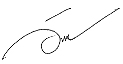  				(ลงชื่อ)             ผู้บันทึกรายงานการประชุม                                                                                           (นางวิภาวดี  เตียวยืนยง)				      เจ้าพนักงานธุรการปฏิบัติงาน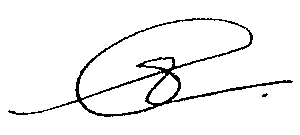  				(ลงชื่อ				ผู้ตรวจรายงานการประชุม            			       (นางสาวอมรา  โกศลสุรภูมิ)                                        หัวหน้าฝ่ายการประชุมและกิจการสภา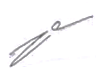    				(ลงชื่อ)				 ผู้ตรวจ / ทาน          				           (นายอดิศักดิ์  สมจิตต์)					                  หัวหน้าสำนักปลัดเทศบาล	